О внесении изменений в постановление Администрации Слободо-Туринского муниципального района от 11.07.2022 № 284 «Об определении случаев установления в 2022 году льготной арендной платы по договорам аренды земельных участков, находящихся в муниципальной собственности Слободо-Туринского муниципального района, расположенных на территории Слободо-Туринского муниципального района»В соответствии с частью 2 статьи 8 Федерального закона от 14 марта 2022 года № 58-ФЗ «О внесении изменений в отдельные законодательные и акты Российской Федерации», постановлением Правительства Свердловской области от 31.05.2022 № 344-ПП «Об определении случаев установления в 2022 -2024 годах льготной арендной платы по договорам аренды земельных участков, находящихся в государственной собственности Свердловской области, и земельных участков, государственная собственность на которые не разграничена, расположенных на территории Свердловской области, и размера такой платы», ПОСТАНОВЛЯЕТ:1. Внести в постановление от 11.07.2022 № 284 «Об определении случаев установления в 2022 году льготной арендной платы по договорам аренды земельных участков, находящихся в муниципальной собственности Слободо-Туринского муниципального района, расположенных на территории Слободо-Туринского муниципального района» следующие изменения:1) в пункте 1 слова «2022 году» заменить словами «2022 – 2024 годах», слова «с даты заключения договора аренды земельного участка по 31 декабря 2022 года» заменить словами «на срок один год с даты заключения договора аренды земельного участка».2) в пункте 2 слова «за 2022 год» исключить.2. Настоящее постановление вступает в силу на следующий день после его официального опубликования.3. Опубликовать настоящее постановление в общественно-политической газете Слободо-Туринского муниципального района «Коммунар» и разместить на официальном сайте Администрации Слободо-Туринского муниципального района в информационно-телекоммуникационной сети «Интернет» http://slturmr.ru/.4. Контроль за исполнением настоящего постановления оставляю за собой.Глава Слободо-Туринского муниципального района                                        В.А. Бедулев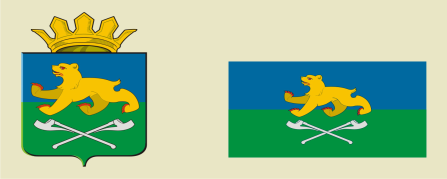 АДМИНИСТРАЦИЯ СЛОБОДО-ТУРИНСКОГОМУНИЦИПАЛЬНОГО РАЙОНАПОСТАНОВЛЕНИЕАДМИНИСТРАЦИЯ СЛОБОДО-ТУРИНСКОГОМУНИЦИПАЛЬНОГО РАЙОНАПОСТАНОВЛЕНИЕ16.02.2024№ 76с. Туринская Слободас. Туринская Слобода